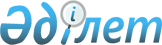 Об установлении публичного сервитута на земельные участкиПостановление акимата города Костаная Костанайской области от 21 мая 2021 года № 937
      В соответствии со статьей 18, пунктом 4 статьи 69 Земельного кодекса Республики Казахстан, статьей 31 Закона Республики Казахстан "О местном государственном управлении и самоуправлении в Республике Казахстан", акимат города Костаная ПОСТАНОВЛЯЕТ:
      1. Установить акционерному обществу "Казахтелеком" публичный сервитут на земельные участки в целях прокладки и эксплуатации коммунальных, инженерных, электрических и других линий и сетей по объектам согласно приложению к настоящему постановлению.
      2. Контроль за исполнением настоящего постановления возложить на курирующего заместителя акима города Костаная.
      3. Настоящее постановление вводится в действие со дня его подписания.
      1. Для установки опор связи по объекту телекоммуникаций "Капитальный ремонт Линейно-кабельное хозяйство распределительный шкаф-25602 в городе Костанай Костанайской области", расположенный по адресу: город Костанай, в границах проспекта Абая, дом 1/2 и проспекта Абая, дом 1/93, общей площадью 0,8119 гектар;
      2. Для строительства телефонной канализации, колодцев связи и установки распределительного шкафа по объекту телекоммуникаций "Капитальный ремонт линейно-кабельное сооружение remote switching module (удаленный коммутационный модуль тип автоматической телефонной станции в городе Костанай", расположенный по адресу: город Костанай, жилой массив Дружба, улица Степная, общей площадью 0,0930 гектар;
      3. Для строительства телефонной канализации, колодцев связи и установки распределительного шкафа по объекту телекоммуникаций "Капитальный ремонт линейно-кабельное сооружение remote switching module (удаленный коммутационный модуль тип автоматической телефонной станции, в городе Костанай", расположенный по адресу: город Костанай, жилой массив Дружба, улица Молодежная, общей площадью 0,2059 гектар;
      4. Для проектирования и строительства телефонной канализации по объекту "Развитие сети широкополосного доступа в Северо-Казахстанской областной дирекции телекоммуникаций в 2018 году. Строительство сети fiber to the line (оптическое волокно до квартиры) в городе Костанай (зона действия optical line terminal - 28, optical line terminal - 50, optical line terminal - 55)", расположенный по адресу: город Костанай, проспект Кобыланды батыра, дом 24А, общей площадью 0,0032 гектар;
      5. Для проектирования и строительства телефонной канализации по объекту "Развитие сети широкополосного доступа в Северо-Казахстанской областной дирекции телекоммуникаций в 2018 году. Строительство сети fiber to the line (оптическое волокно до квартиры) в городе Костанай (зона действия optical line terminal - 28, optical line terminal - 50, optical line terminal - 55)", расположенный по адресу: город Костанай, микрорайон Аэропорт, дом 16, дом 17, дом 21, общей площадью 0,0700 гектар;
      6. Для проектирования и строительства телефонной канализации по объекту "Развитие сети широкополосного доступа в Северо-Казахстанской областной дирекции телекоммуникаций в 2018 году. Строительство сети fiber to the line (оптическое волокно до квартиры) в городе Костанай (зона действия optical line terminal - 28, optical line terminal - 50, optical line terminal - 55)", расположенный по адресу: город Костанай, микрорайон Аэропорт, дом 17, дом 18, общей площадью 0,0076 гектар;
      7. Для проектирования и строительства телефонной канализации по объекту "Развитие сети широкополосного доступа в Северо-Казахстанской областной дирекции телекоммуникаций в 2018 году. Строительство сети fiber to the line (оптическое волокно до квартиры) в городе Костанай (зона действия optical line terminal - 28, optical line terminal - 50, optical line terminal - 55)", расположенный по адресу: город Костанай, микрорайон Аэропорт, дом 5, общей площадью 0,0197 гектар.
					© 2012. РГП на ПХВ «Институт законодательства и правовой информации Республики Казахстан» Министерства юстиции Республики Казахстан
				
      Аким 

К. Ахметов
Приложениек постановлению акимата